Figure S1. Effects of salicylic acid treatment on pGCGi, pGDD, pGFF and pGFFDD constructs evaluated on two tobacco species; N. tabacum cv. Xanthi and N. benthamiana. Agro-injected plants without salicylic acid treatment were used as control. Three replications (as shown; 1, 2 and 3) have been provided for each treatment and its related control.Figure S2. Effect of methyl jasmonate treatment on pGCGi, pGDD, pGFF and pGFFDD constructs evaluated on two tobacco species; N. tabacum cv. Xanthi and N. benthamiana. Agro-injected plants without methyl jasmonate treatment were used as control. Three replications (as shown; 1, 2 and 3) have been provided for each treatment and its related control.Figure S3. Effect of Ascochyta rabiei pathotype ASR009 on pGCGi, pGDD, pGFF and pGFFDD constructs evaluated on two tobacco species; N. tabacum cv. Xanthi and N. benthamiana. Agro-injected plants without treatment by fungal elicitor used as control. Three replications (as shown; 1, 2 and 3) have been provided for each treatment and its related control.Figure S4. Effect of Ascochyta rabiei pathotype ASR003 on pGCGi, pGDD, pGFF and pGFFDD constructs evaluated on two tobacco species; N. tabacum cv. Xanthi and N. benthamiana. Agro-injected plants without treatment by fungal elicitor used as control. Three replications (as shown; 1, 2 and 3) have been provided for each treatment and its related control.pGCGiControl (N. tabacum cv Xanthi)1                     2                      3Control (N. tabacum cv Xanthi)1                     2                      3Control (N. tabacum cv Xanthi)1                     2                      3Salicylic acid (N. tabacum cv Xanthi)          1                       2                      3Salicylic acid (N. tabacum cv Xanthi)          1                       2                      3Salicylic acid (N. tabacum cv Xanthi)          1                       2                      3pGCGi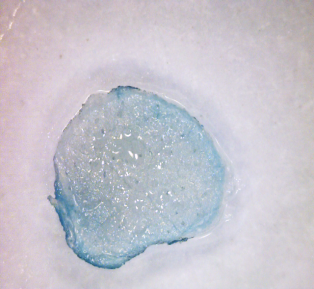 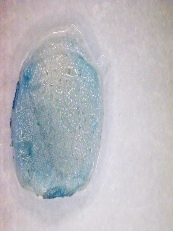 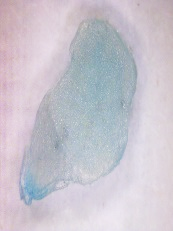 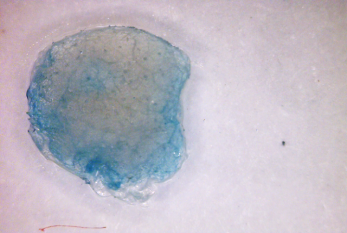 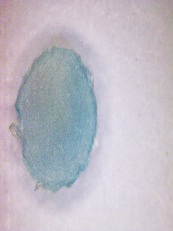 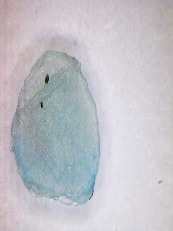 pGCGiControl (N. benthamiana)1                       2                      3Control (N. benthamiana)1                       2                      3Control (N. benthamiana)1                       2                      3Salicylic acid (N. benthamiana)1                     2                       3Salicylic acid (N. benthamiana)1                     2                       3Salicylic acid (N. benthamiana)1                     2                       3pGCGi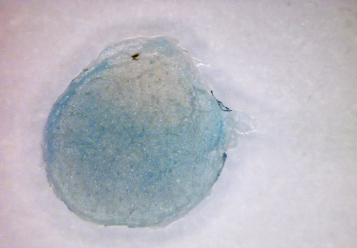 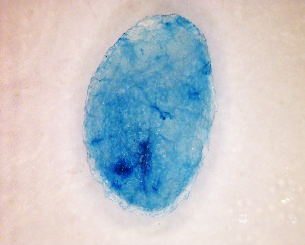 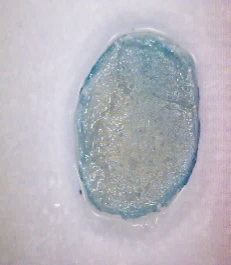 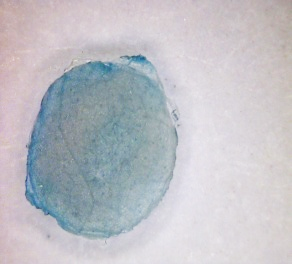 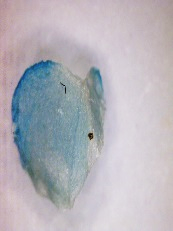 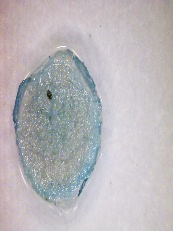 pGDDControl (N. tabacum cv Xanthi)1                      2                      3Control (N. tabacum cv Xanthi)1                      2                      3Control (N. tabacum cv Xanthi)1                      2                      3Salicylic acid (N.tabacum cv Xanthi)1                        2                      3Salicylic acid (N.tabacum cv Xanthi)1                        2                      3Salicylic acid (N.tabacum cv Xanthi)1                        2                      3pGDD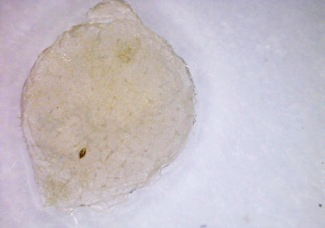 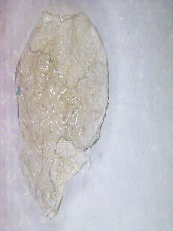 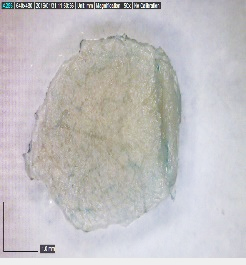 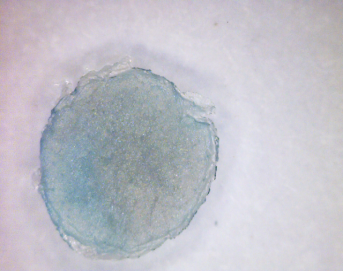 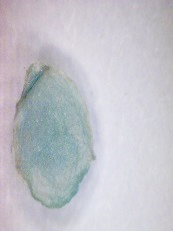 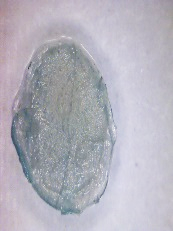 pGDDControl (N. benthamiana)1                       2                       3Control (N. benthamiana)1                       2                       3Control (N. benthamiana)1                       2                       3Salicylic acid (N. benthamiana)1                        2                      3Salicylic acid (N. benthamiana)1                        2                      3Salicylic acid (N. benthamiana)1                        2                      3pGDD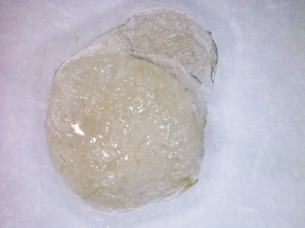 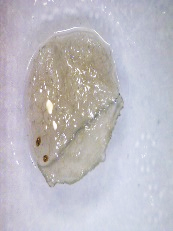 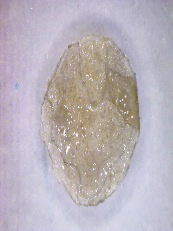 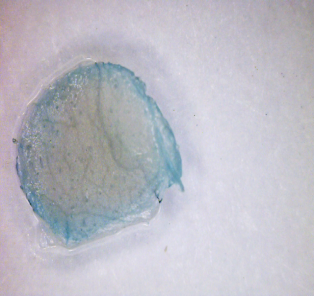 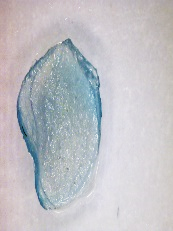 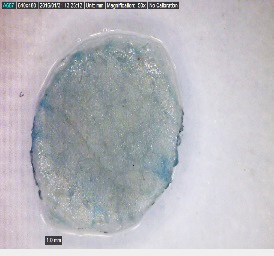 pGFFControl (N. tabacum cv Xanthi)1                    2                        3Control (N. tabacum cv Xanthi)1                    2                        3Control (N. tabacum cv Xanthi)1                    2                        3Salicylic acid (N. tabacum cv Xanthi)1                        2                     3Salicylic acid (N. tabacum cv Xanthi)1                        2                     3Salicylic acid (N. tabacum cv Xanthi)1                        2                     3pGFF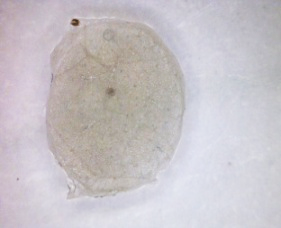 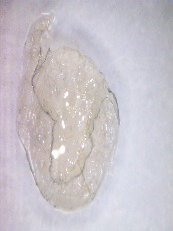 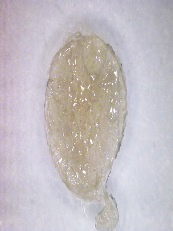 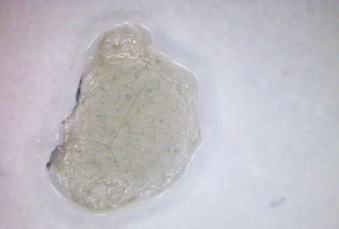 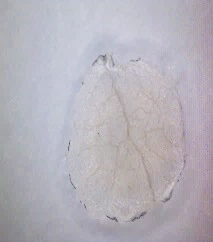 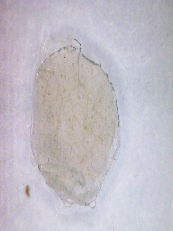 pGFFControl (N. benthamiana)1                     2                      3Control (N. benthamiana)1                     2                      3Control (N. benthamiana)1                     2                      3Salicylic acid (N. benthamiana)1                         2                    3Salicylic acid (N. benthamiana)1                         2                    3Salicylic acid (N. benthamiana)1                         2                    3pGFF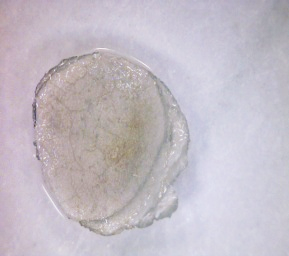 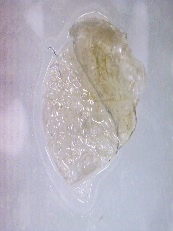 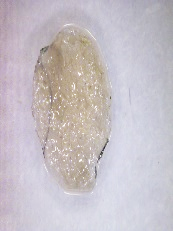 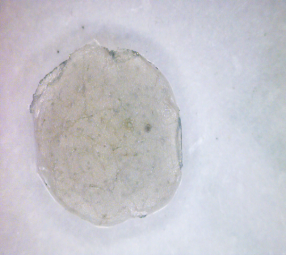 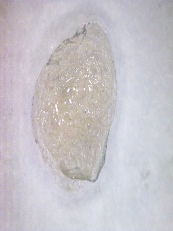 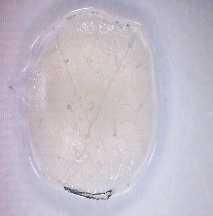 pGFFDDControl (N. tabacum cv Xanthi)1                     2                      3Control (N. tabacum cv Xanthi)1                     2                      3Control (N. tabacum cv Xanthi)1                     2                      3Salicylic acid (N. tabacum cv Xanthi)1                       2                      3Salicylic acid (N. tabacum cv Xanthi)1                       2                      3Salicylic acid (N. tabacum cv Xanthi)1                       2                      3pGFFDD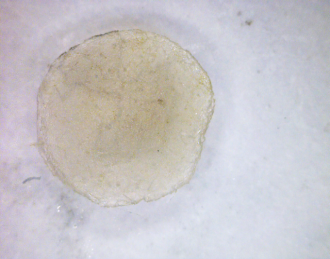 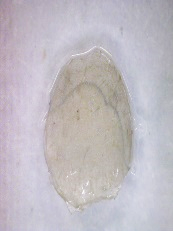 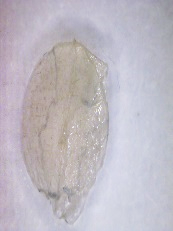 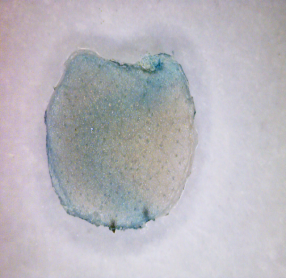 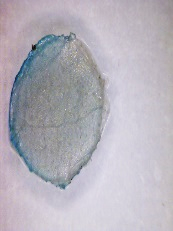 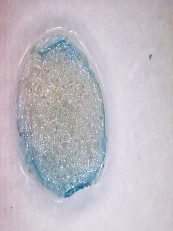 pGFFDDControl (N. benthamiana)1                     2                      3Control (N. benthamiana)1                     2                      3Control (N. benthamiana)1                     2                      3Salicylic acid (N. benthamiana)1                     2                      3Salicylic acid (N. benthamiana)1                     2                      3Salicylic acid (N. benthamiana)1                     2                      3pGFFDD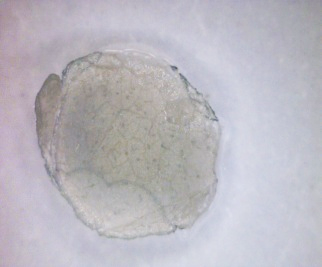 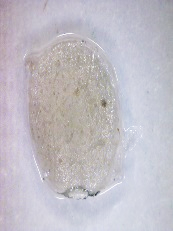 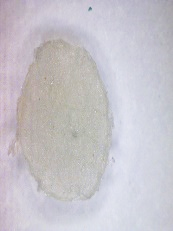 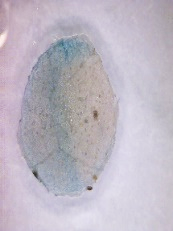 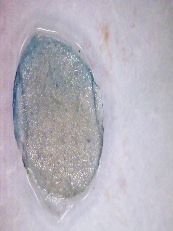 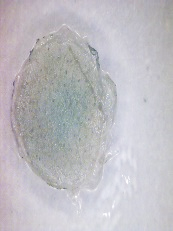 pGCGiControl (N. tabacum cv Xanthi)1                     2                      3Control (N. tabacum cv Xanthi)1                     2                      3Control (N. tabacum cv Xanthi)1                     2                      3Methyl jasmonate (N. tabacum cv Xanthi)1                       2                     3Methyl jasmonate (N. tabacum cv Xanthi)1                       2                     3Methyl jasmonate (N. tabacum cv Xanthi)1                       2                     3pGCGi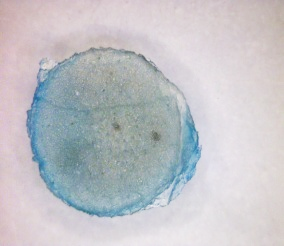 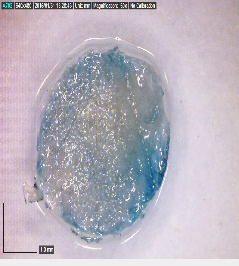 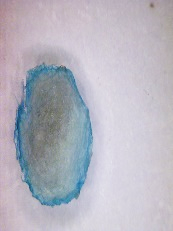 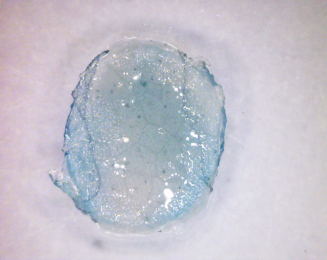 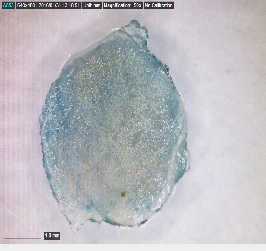 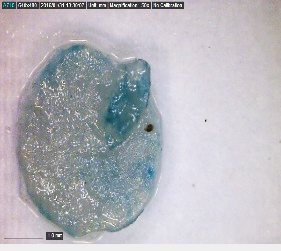 pGCGiControl (N. benthamiana)1                     2                      3Control (N. benthamiana)1                     2                      3Control (N. benthamiana)1                     2                      3Methyl jasmonate (N. benthamiana)1                       2                        3Methyl jasmonate (N. benthamiana)1                       2                        3Methyl jasmonate (N. benthamiana)1                       2                        3pGCGi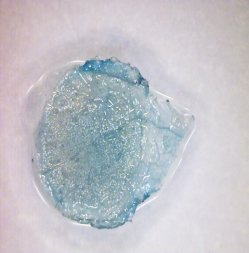 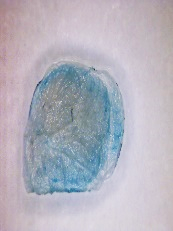 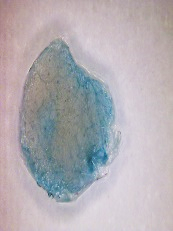 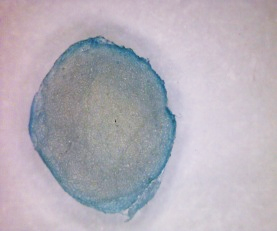 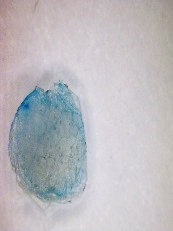 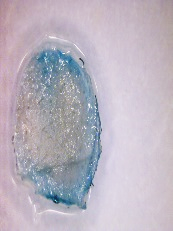 pGDDControl (N. tabacum cv Xanthi)1                      2                      3Control (N. tabacum cv Xanthi)1                      2                      3Control (N. tabacum cv Xanthi)1                      2                      3Methyl jasmonate (N. tabacum cv Xanthi)1                         2                     3Methyl jasmonate (N. tabacum cv Xanthi)1                         2                     3Methyl jasmonate (N. tabacum cv Xanthi)1                         2                     3pGDD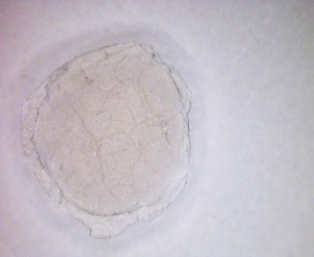 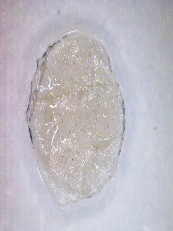 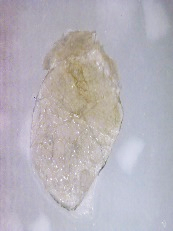 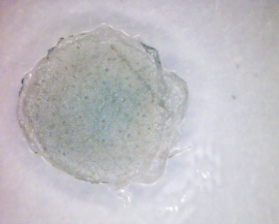 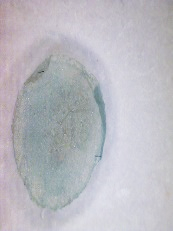 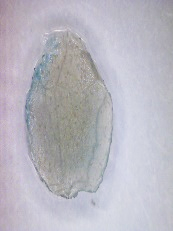 pGDDControl (N. benthamiana)1                       2                       3Control (N. benthamiana)1                       2                       3Control (N. benthamiana)1                       2                       3Methyl jasmonate (N. benthamiana)1                        2                       3Methyl jasmonate (N. benthamiana)1                        2                       3Methyl jasmonate (N. benthamiana)1                        2                       3pGDD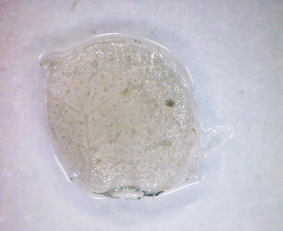 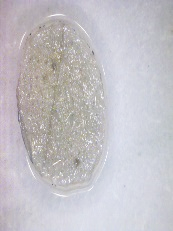 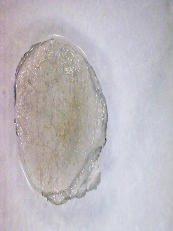 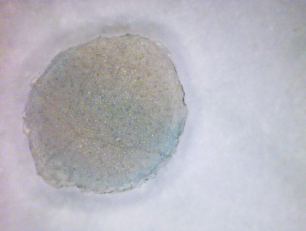 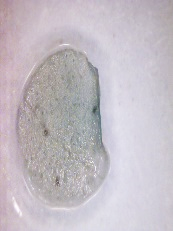 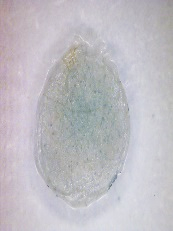 pGFFControl (N. tabacum cv Xanthi)1                       2                         3Control (N. tabacum cv Xanthi)1                       2                         3Control (N. tabacum cv Xanthi)1                       2                         3Methyl jasmonate (N. tabacum cv Xanthi)1                     2                      3Methyl jasmonate (N. tabacum cv Xanthi)1                     2                      3Methyl jasmonate (N. tabacum cv Xanthi)1                     2                      3pGFF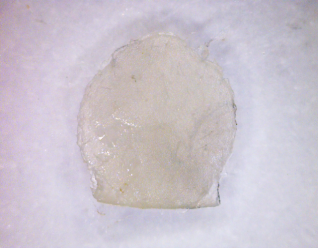 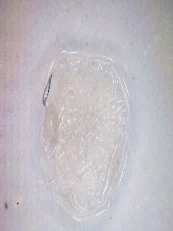 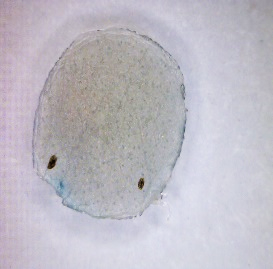 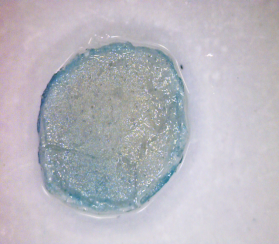 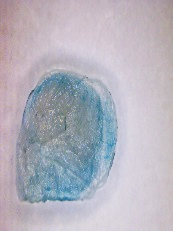 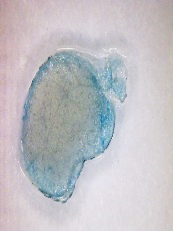 pGFFControl (N. benthamiana)1                      2                        3Control (N. benthamiana)1                      2                        3Control (N. benthamiana)1                      2                        3Methyl jasmonate (N. benthamiana)1                      2                        3Methyl jasmonate (N. benthamiana)1                      2                        3Methyl jasmonate (N. benthamiana)1                      2                        3pGFF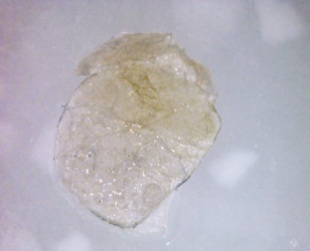 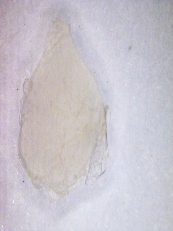 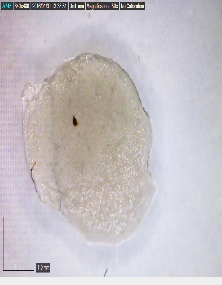 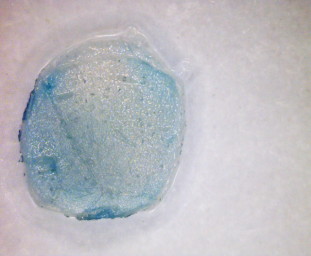 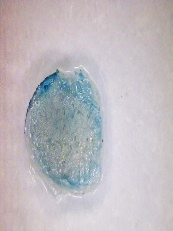 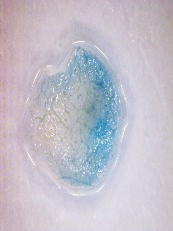 pGFFDDControl (N. tabacum cv Xanthi)1                     2                      3Control (N. tabacum cv Xanthi)1                     2                      3Control (N. tabacum cv Xanthi)1                     2                      3Methyl jasmonate (N. tabacum cv Xanthi)1                    2                       3Methyl jasmonate (N. tabacum cv Xanthi)1                    2                       3Methyl jasmonate (N. tabacum cv Xanthi)1                    2                       3pGFFDD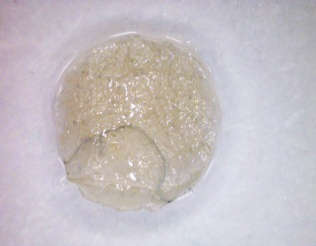 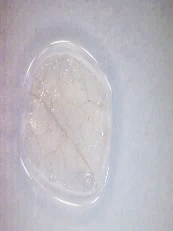 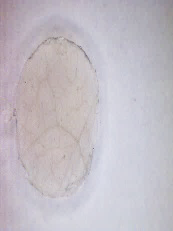 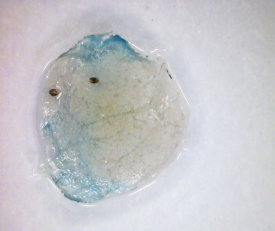 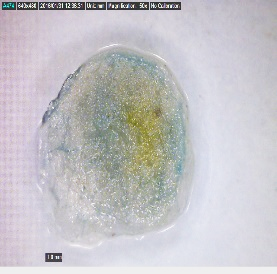 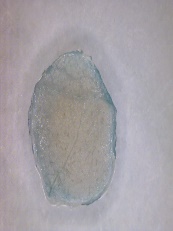 pGFFDDControl (N. benthamiana)1                     2                      3Control (N. benthamiana)1                     2                      3Control (N. benthamiana)1                     2                      3Methyl jasmonate (N. benthamiana)1                     2                      3Methyl jasmonate (N. benthamiana)1                     2                      3Methyl jasmonate (N. benthamiana)1                     2                      3pGFFDD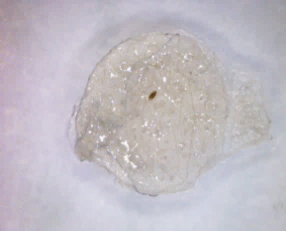 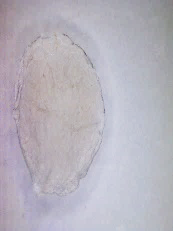 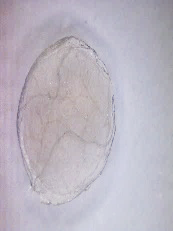 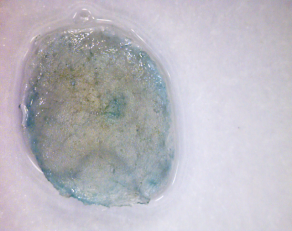 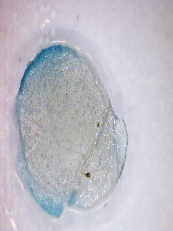 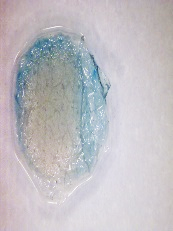 pGCGiControl (N. tabacum cv Xanthi)1                     2                      3Control (N. tabacum cv Xanthi)1                     2                      3Control (N. tabacum cv Xanthi)1                     2                      3ASR009 (N. tabacum cv Xanthi)1                       2                      3ASR009 (N. tabacum cv Xanthi)1                       2                      3ASR009 (N. tabacum cv Xanthi)1                       2                      3pGCGi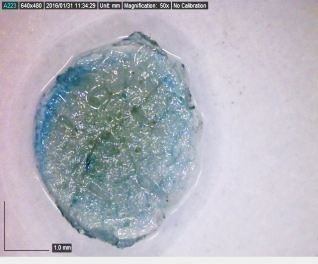 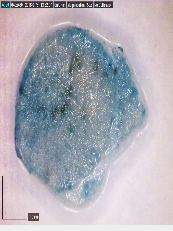 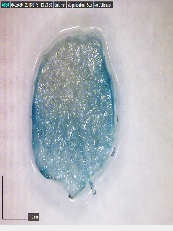 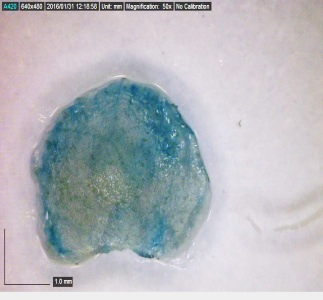 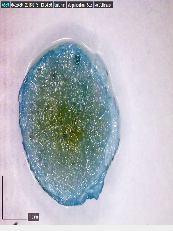 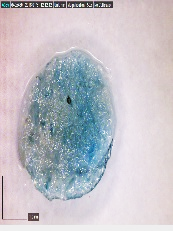 pGCGiControl (N. benthamiana)1                         2                      3Control (N. benthamiana)1                         2                      3Control (N. benthamiana)1                         2                      3ASR009 (N. benthamiana)1                       2                       3ASR009 (N. benthamiana)1                       2                       3ASR009 (N. benthamiana)1                       2                       3pGCGi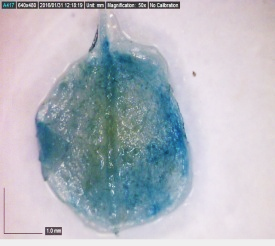 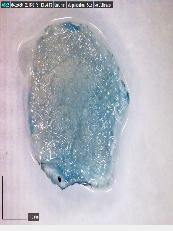 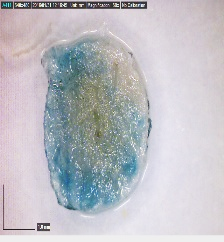 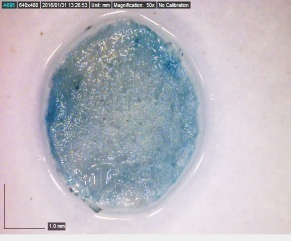 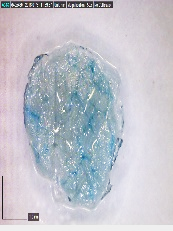 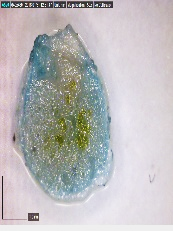 pGDDControl (N. tabacum cv Xanthi)1                      2                       3Control (N. tabacum cv Xanthi)1                      2                       3Control (N. tabacum cv Xanthi)1                      2                       3ASR009 (N. tabacum cv Xanthi)1                       2                      3ASR009 (N. tabacum cv Xanthi)1                       2                      3ASR009 (N. tabacum cv Xanthi)1                       2                      3pGDD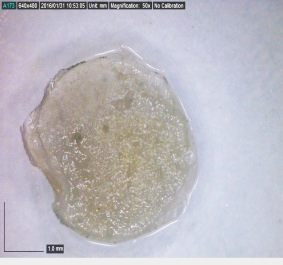 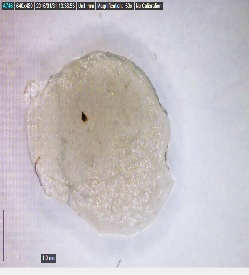 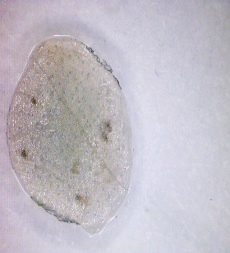 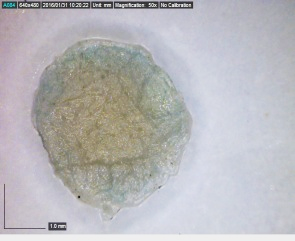 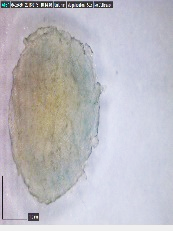 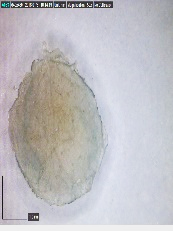 pGDDControl (N. benthamiana)1                         2                      3Control (N. benthamiana)1                         2                      3Control (N. benthamiana)1                         2                      3ASR009 (N. benthamiana)1                       2                       3ASR009 (N. benthamiana)1                       2                       3ASR009 (N. benthamiana)1                       2                       3pGDD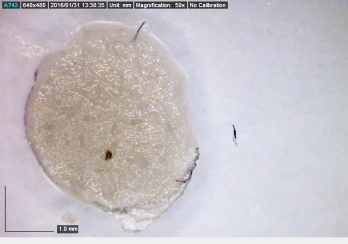 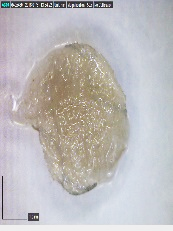 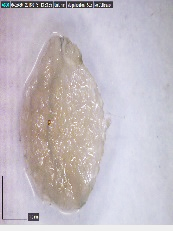 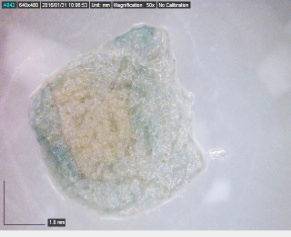 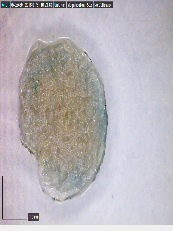 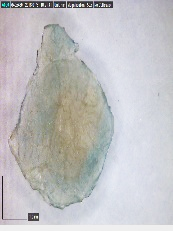 pGFFControl (N. tabacum cv Xanthi)1                      2                      3Control (N. tabacum cv Xanthi)1                      2                      3Control (N. tabacum cv Xanthi)1                      2                      3ASR009 (N. tabacum cv Xanthi)1                       2                       3ASR009 (N. tabacum cv Xanthi)1                       2                       3ASR009 (N. tabacum cv Xanthi)1                       2                       3pGFF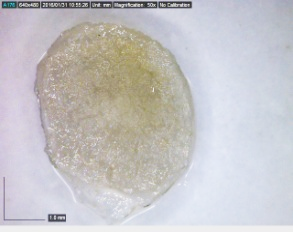 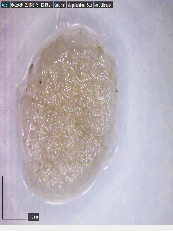 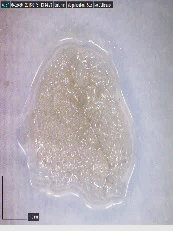 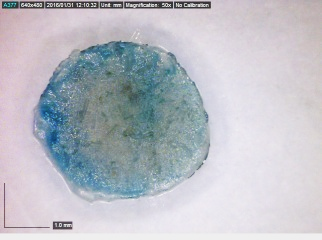 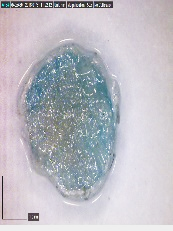 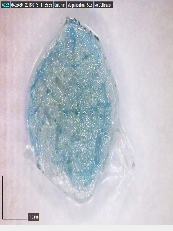 pGFFControl (N. benthamiana)1                       2                    3Control (N. benthamiana)1                       2                    3Control (N. benthamiana)1                       2                    3ASR009 (N. benthamiana)1                       2                      3ASR009 (N. benthamiana)1                       2                      3ASR009 (N. benthamiana)1                       2                      3pGFF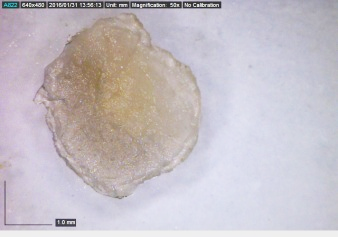 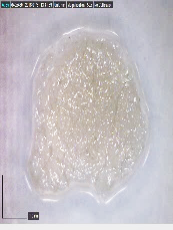 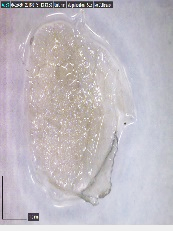 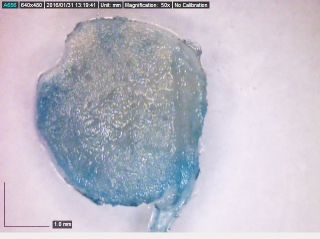 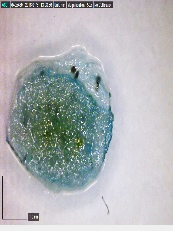 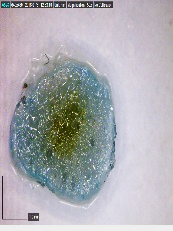 pGFFDDControl (N. tabacum cv Xanthi)1                      2                      3Control (N. tabacum cv Xanthi)1                      2                      3Control (N. tabacum cv Xanthi)1                      2                      3ASR009 (N. tabacum cv Xanthi)1                        2                      3ASR009 (N. tabacum cv Xanthi)1                        2                      3ASR009 (N. tabacum cv Xanthi)1                        2                      3pGFFDD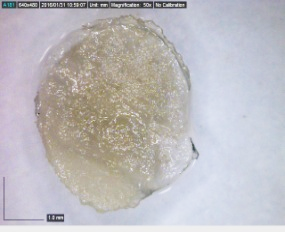 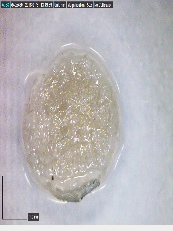 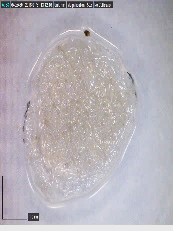 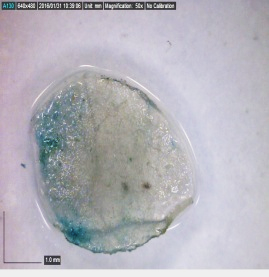 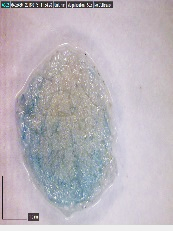 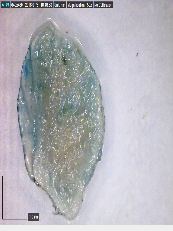 pGFFDDControl (N. benthamiana)1                     2                      3Control (N. benthamiana)1                     2                      3Control (N. benthamiana)1                     2                      3ASR009 (N. benthamiana)1                     2                      3ASR009 (N. benthamiana)1                     2                      3ASR009 (N. benthamiana)1                     2                      3pGFFDD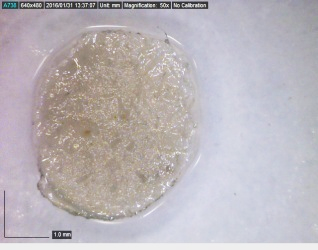 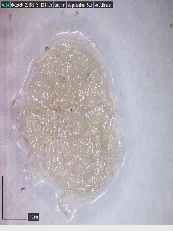 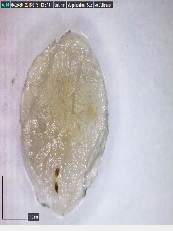 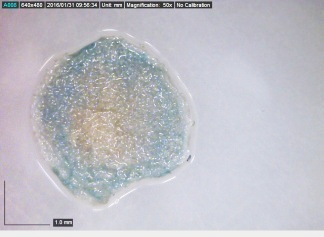 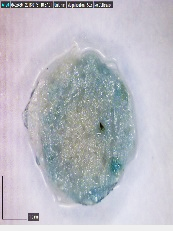 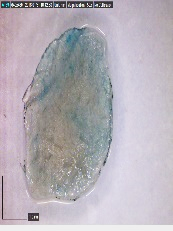 pGCGiControl (N. tabacum cv Xanthi)1                     2                      3Control (N. tabacum cv Xanthi)1                     2                      3Control (N. tabacum cv Xanthi)1                     2                      3ASR003 (N. tabacum cv Xanthi)1                       2                     3 ASR003 (N. tabacum cv Xanthi)1                       2                     3 ASR003 (N. tabacum cv Xanthi)1                       2                     3 pGCGi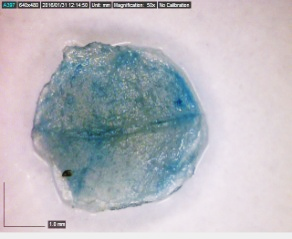 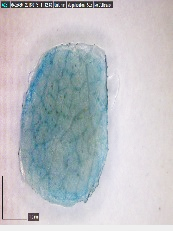 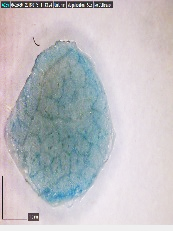 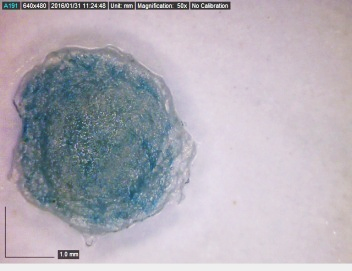 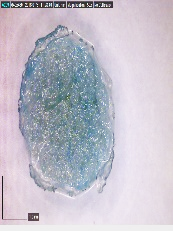 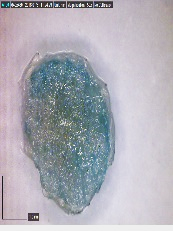 pGCGiControl (N. benthamiana)1                        2                     3Control (N. benthamiana)1                        2                     3Control (N. benthamiana)1                        2                     3ASR003 (N. benthamiana)1                       2                       3ASR003 (N. benthamiana)1                       2                       3ASR003 (N. benthamiana)1                       2                       3pGCGi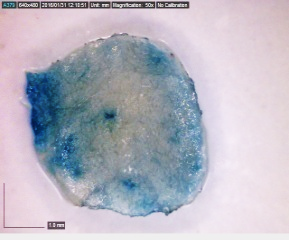 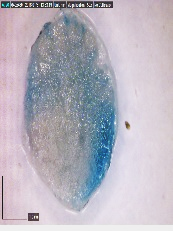 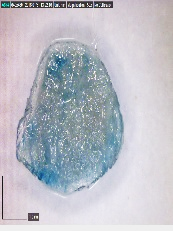 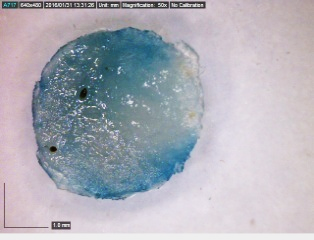 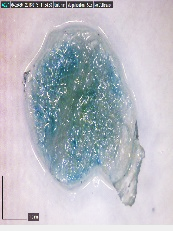 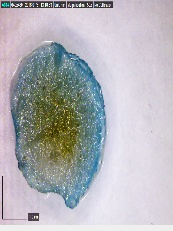 pGDDControl (N. tabacum cv Xanthi)1                        2                      3Control (N. tabacum cv Xanthi)1                        2                      3Control (N. tabacum cv Xanthi)1                        2                      3ASR003 (N. tabacum cv Xanthi)1                         2                     3ASR003 (N. tabacum cv Xanthi)1                         2                     3ASR003 (N. tabacum cv Xanthi)1                         2                     3pGDD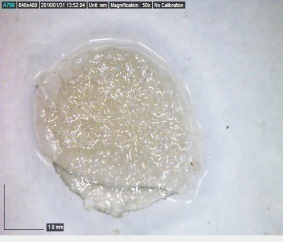 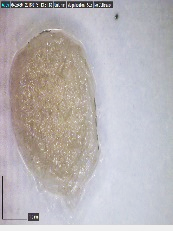 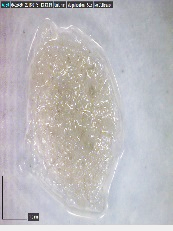 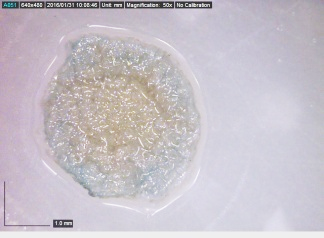 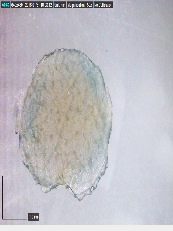 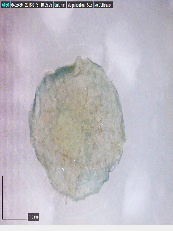 pGDDControl (N. benthamiana)1                     2                      3Control (N. benthamiana)1                     2                      3Control (N. benthamiana)1                     2                      3ASR003 (N. benthamiana)1                       2                       3ASR003 (N. benthamiana)1                       2                       3ASR003 (N. benthamiana)1                       2                       3pGDD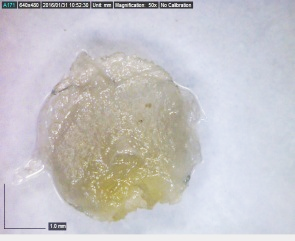 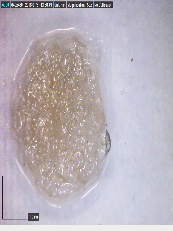 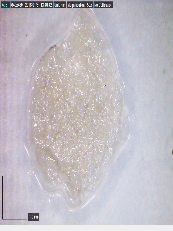 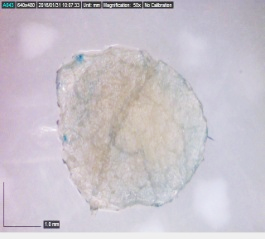 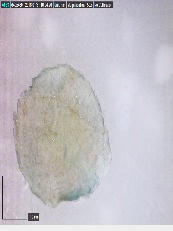 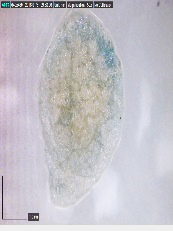 pGFF             Control (N. tabacum cv Xanthi)                                               1                        2                   3             Control (N. tabacum cv Xanthi)                                               1                        2                   3             Control (N. tabacum cv Xanthi)                                               1                        2                   3ASR003 (N. tabacum cv Xanthi)1                       2                       3ASR003 (N. tabacum cv Xanthi)1                       2                       3ASR003 (N. tabacum cv Xanthi)1                       2                       3pGFF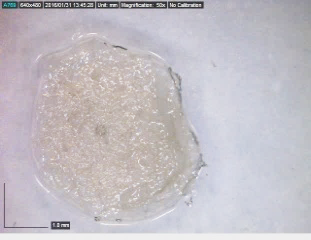 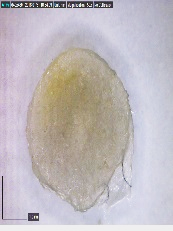 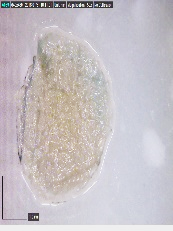 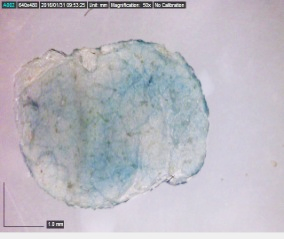 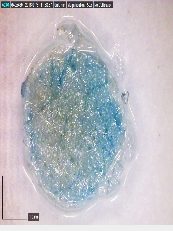 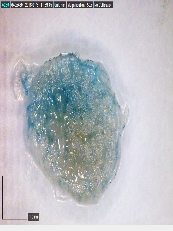 pGFFControl (N. benthamiana)1                       2                    3Control (N. benthamiana)1                       2                    3Control (N. benthamiana)1                       2                    3ASR003 (N. benthamiana)1                   2                       3ASR003 (N. benthamiana)1                   2                       3ASR003 (N. benthamiana)1                   2                       3pGFF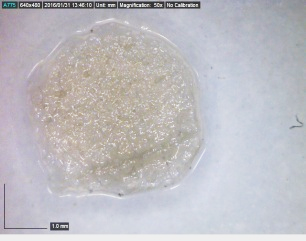 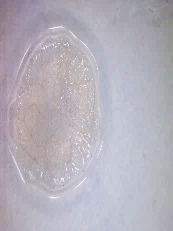 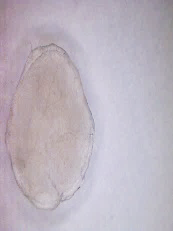 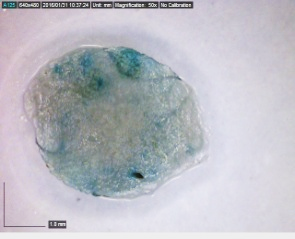 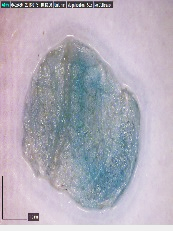 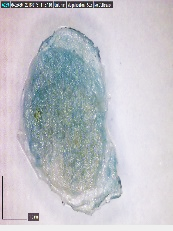 pGFFDDControl (N. tabacum cv Xanthi)1                     2                      3Control (N. tabacum cv Xanthi)1                     2                      3Control (N. tabacum cv Xanthi)1                     2                      3ASR003 (N. tabacum cv Xanthi)1                       2                       3ASR003 (N. tabacum cv Xanthi)1                       2                       3ASR003 (N. tabacum cv Xanthi)1                       2                       3pGFFDD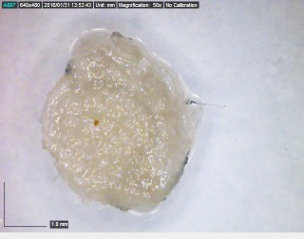 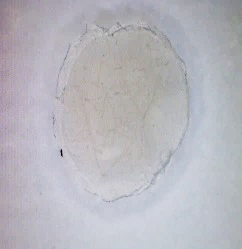 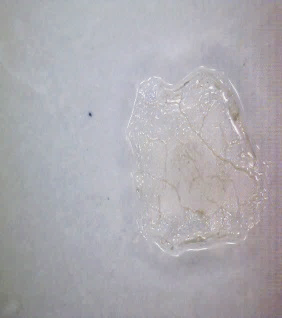 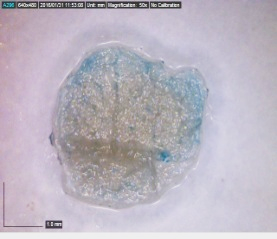 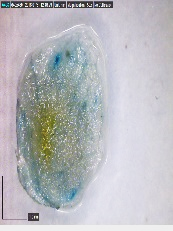 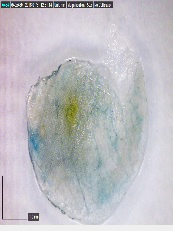 pGFFDDControl (N. benthamiana)1                     2                      3Control (N. benthamiana)1                     2                      3Control (N. benthamiana)1                     2                      3ASR003 (N. benthamiana)1                     2                      3ASR003 (N. benthamiana)1                     2                      3ASR003 (N. benthamiana)1                     2                      3pGFFDD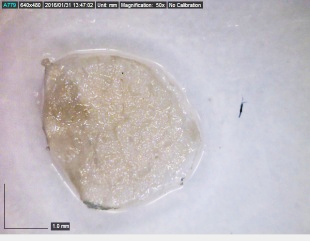 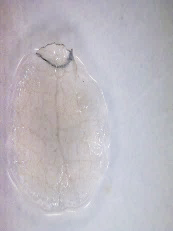 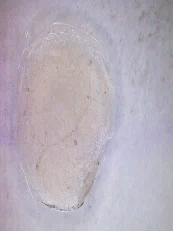 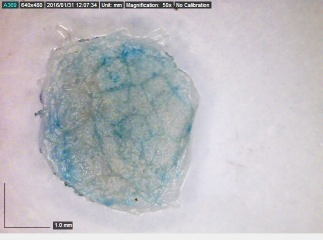 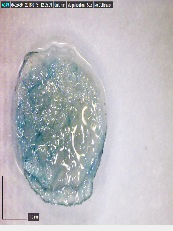 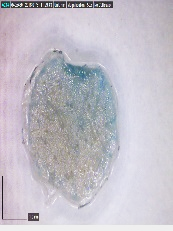 